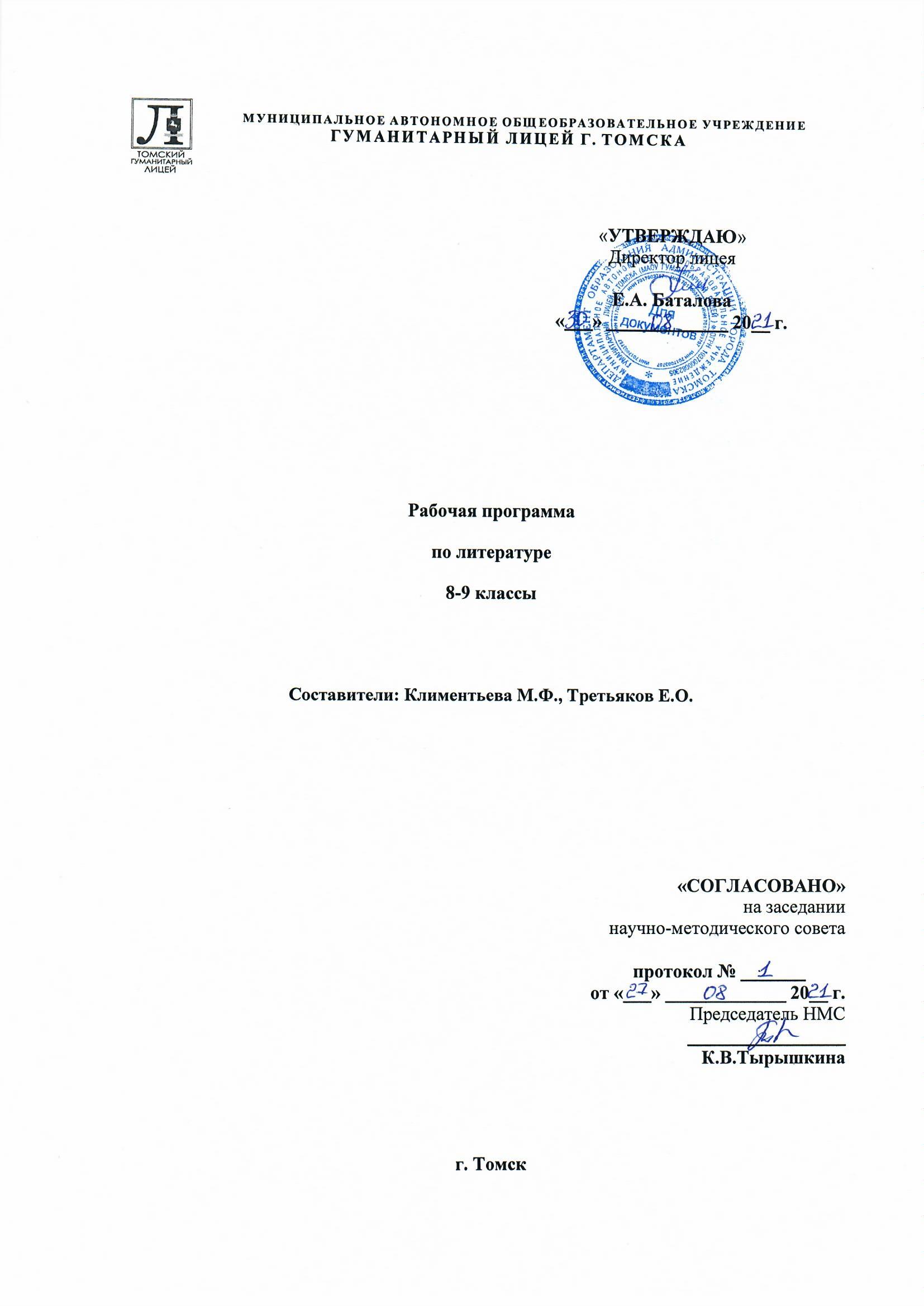 Пояснительная запискаРабочая программа по литературе для 8 и 9 классов гуманитарного лицея составлена на основе фундаментального ядра содержания основного общего образования, Требований к результатам основного общего образования, представленных в Федеральном государственном образовательном стандарте основного общего образования, утвержденном приказом Министерства образования и науки Российской Федерации от 17.12.2010г. № 1897, письма «О рабочих программах учебных предметов» письмо МИНОБРНАУКИ России от 28.10.2015 г. № 08-1786, Приказа МИНОБРНАУКИ России № 1577 от 31.12.2015 «О внесении изменений в ФГОС ООО, утвержденный приказом МОиН РФ от 17.12.2010 г. № 1897», программы формирования УУД. Помимо этого, программа приведена в соответствие с Федеральным законом Об образовании в Российской Федерации» ст.2, п.9, с требованиями Федерального Государственного образовательного стандарта основного общего образования (ФГОС), Уставом муниципального автономного общеобразовательного учреждения Гуманитарный лицей г. Томска. В программе также учитываются основные идеи и положения Программы развития и формирования универсальных учебных действий для основного общего образования, преемственность с примерными программами предшествующего этапа обучения. Программа опирается на Федеральный закон №273-Ф3 от 29.12.2012 «Об образовании в Российской Федерации», Приказ Министерства образования Российской Федерации «Об утверждении федерального компонента государственных стандартов начального общего, основного общего и среднего (полного) общего образования от 05.03.2004 №1089; Приказ Министерства образования и науки Российской Федерации от 31.01.2012 №69 «О внесении изменений в федеральный компонент государственных образовательных стандартов начального общего, основного общего и среднего (полного) общего образования, утвержденный приказом Министерства образования Российской Федерации от 5 марта 2004 года №1089 Программа курса «Русская литература» включает в себя инвариантную часть учебного материала, существенно измененного расширенного, дополненного и структурированного вариативной составляющей содержания образования на предпрофильном уровне обучения в гуманитарном лицее. Общее содержание и структура рабочей программы по литературе для 8 и 9 классов определяются Программой развития лицея, образовательной программой гуманитарного лицея, Положением о порядке разработки, рассмотрения и утверждения учебных программ, реализуемых лицеем.Цель программы состоит в создании условий для планирования, организации и управления образовательным процессом по литературе и призвана обеспечить достижение планируемых результатов освоения основной образовательной программы лицея.Главная цель изучения предмета состоит в формировании Человека культуры, духовно развитой, культурно адекватной современной эпохе личности, обладающей гуманистическим мировоззрением, национальным самосознанием, в развитии интеллектуальных и творческих способностей обучающихся, формировании системы гуманитарного мышления через изучение единственного в современной школе мировоззренческого предмета.Поставленная цель определяет задачи изучения литературы:•	чтение и постижение всех произведений классической русской литературы;•	извлечение из идейного смысла художественного текста его нравственных максим и моральных постулатов;•	осознание непреходящей художественной ценности русской литературы;•	понимание национальных ментальных особенностей через художественный текст;•	формирование широкого ассоциативного мыслительного поля подростков;•	воспитание литературного – шире – эстетического вкуса;•	освобождение от стереотипного восприятия личности писателя и художественного текста.Уроки русской литературы в рамках курса «Русская литература» в 8 и 9 классах –этап предпрофильного обучения, важнейшее звено образовательной программы гуманитарного лицея и всего школьного гуманитарного образования. Специфика учебного курса определяется тем, что предмет представляет собой единство словесного искусства и теоретической базы – науки о литературе. Основные категории исторической поэтики текста, мифопоэтики и структуральной поэтики, а также рецептивной эстетики представлены в каждом разделе программы при изучении определенных этапов историко-литературного процесса. Курс строится на основе принципа историзма и в полном соответствии с логикой историко-литературного процесса по линейному принципу.Уроки по курсу русской словесности от фольклора, древнерусской литературы, литературы XVIII века и первых лет первой трети XIX века в 8 классе, а также первой трети XIX века в 9 классе начинают выработанный за годы работы по курсу обучения целостный и системный подход к изучению русской литературы, помогают осознанию литературы как процесса, выявление различных мировоззренческих систем, стилей и направлений, индивидуальности писателей.Поставленная задача позволяет сформировать и развить в процессе изучения русской литературы навыки анализа литературного произведения, умение ориентироваться в культурно-исторической жизни эпохи.Курс предполагает выполнение учащимися самостоятельных проблемных и творческих заданий на основе материала уроков. Важнейшей частью курса является система проверочных заданий и тестов. Особое значение имеет работа по развитию у учащихся навыков устной и письменной речи.На первом году обучения в лицее принципиально изменяется содержательная часть программы по сравнению с образовательным уровнем Министерства образования. Помимо неизбежного расширения контекста историко-литературного процесса русской литературы, исследования новых понятий, имен, литературных личностей, движений, направлений, усиливается теоретическая подготовка.Жанрово-родовое изучение курса литературы позволяет актуализировать социокультурный аспект проблемы: крупнейшие достижения литературы от фольклора до 1830-х гг. являются отражением исторических и культурных процессов прошлого России. Изучаемый в курсе материал предполагает осмысление историко-литературного процесса обозначенного периода, целостной системы историко-литературных, эстетических, философских, этических, литературоведческих знаний и понятий.В программе предлагается соединить типологический и исторический принципы в изложении изучаемого материала. Типологический принцип связан с выделением литературных направлений, выявлением общих принципов изображения действительности разными художниками. При работе над курсом учащиеся должны осмыслить такие проблемы, как русский романтизм и основы реализма, высокая комедия, поэма, повесть, роман, жанровое деление лирики, проблема автора и повествователя, повествовательная маска и т.д. Для монографического изучения выделяется литературно-творческая деятельность выдающихся деятелей литературы конца XVIII и первой трети XIX века.Программа курса исключает концентрический принцип изучения материала как нарушающий логику системного исторического и культурного мышления. За счет этого существенно расширяется объем изучаемого материала русской литературы, что позволяет детализировать его содержание, сформировать особые учебные компетентности, необходимые для профильного гуманитарного образования при безусловном сохранении фундаментального ядра содержания учебного предмета. Программа курса «Русская литература» рассчитана на два года, с 1.09.2018 по 25.05.2020 гг.Непосредственным результатом изучения предмета «Русская литература» является осознание вечной ценности культуры, достигнутое через понимание литературного текста. Прикладным практическим результатом может стать способность использовать для решения познавательных и коммуникативных задач разнообразные источники информации: словари, энциклопедии, справочники, Интернет-ресурсы. Поскольку обучение в 8 лицейском классе является начальным этапом дальнейшего обучения в лицее и – далее - в вузе, то практический опыт написания лекций становится безусловным личностным результатом обучения гуманитарному предмету; к началу обучения в 9 классе этот навык должен быть вполне сформирован.На этапе предпрофильной подготовки курс русской литературы ориентирован на единую систему знаний, умений и навыков учащихся, но принципы изучения предмета во всех группах второго курса учитывают те знания, умения и навыки, которые прививаются учащимся в системе. Следовательно, терминология и комплекс литературоведческих категорий, приемов и принципов анализа художественного текста очевидно учитывают углубленную подготовку учащихся.Курс строится как система уроков-лекций, уроков-диалогов, выполнение самостоятельных проблемных и творческих заданий учащимися. Обязательной частью курса является система проверочных заданий и тестов. Особое значение придается формированию у учащихся навыков свободной устной и письменной речи.Программа рецензирована как авторская, поскольку не только значительно превышает министерский образовательный стандарт по объему материала, но и отличается глубиной и сложностью поставленных проблем, точной методологией анализа и осмысления текстов. Материалом для изучения курса являются лекции преподавателя, поэтому рекомендованные Министерством образования учебники могут быть использованы только как дополнительный фактический материал. Программа 8 класса рассчитана на 68 часов аудиторных занятий, программа 9 класса на 102 учебных часа.Планируемые результаты освоения учебного предмета, курса Выпускник научится:•	осознанию значимости чтения и изучения литературы для своего дальнейшего развития; потребности в систематическом чтении как средстве познания мира и себя в этом мире, как в способе своего эстетического и интеллектуального удовлетворения;•	восприятию литературы как одной из основных культурных ценностей народа (отражающей его менталитет, историю, мировосприятие) и человечества (содержащей смыслы, важные для человечества в целом);• культурной самоидентификации, осознанию коммуникативно-эстетических возможностей родного языка на основе изучения выдающихся произведений российской культуры, культуры своего народа, мировой культуры;• быть квалифицированным читателем со сформированным эстетическим вкусом, способным аргументировать свое мнение и оформлять его словесно в устных и письменных высказываниях разных жанров, создавать развернутые высказывания аналитического и интерпретирующего характера, участвовать в обсуждении прочитанного, сознательно планировать свое досуговое чтение;• развитию способности понимать литературные художественные произведения, воплощающие разные этнокультурные традиции;• овладевать процедурами эстетического и смыслового анализа текста на основе понимания принципиальных отличий литературного художественного текста от научного, делового, публицистического и т.п., воспринимать, анализировать, критически оценивать и интерпретировать прочитанное, осознавать художественную картину жизни, отраженную в литературном произведении, на уровне не только эмоционального восприятия, но и интеллектуального осмысления.Выпускник получит возможность научиться: выявлять особенности языка и стиля писателя;определять жанрово-родовую специфику художественного произведения; объяснять свое понимание нравственно-философской, социально-исторической и эстетической проблематики произведений;постепенно переходя к анализу текста, анализировать литературные произведения разных жанров;выявлять и осмыслять формы авторской оценки героев, событий, характер авторских взаимоотношений с «читателем» как адресатом; пользоваться основными теоретико-литературными терминами и понятиями как инструментом анализа и интерпретации художественного текста;представлять развернутый устный или письменный ответ на поставленные вопросы; вести учебные дискуссии;собирать материал и обрабатывать информацию, необходимую для составления плана, тезисного плана, конспекта, доклада, написания аннотации, сочинения, эссе, литературно-творческой работы, создания проекта на заранее объявленную или самостоятельно/под руководством учителя выбранную литературную или публицистическую тему, для организации дискуссии;выражать личное отношение к художественному произведению, аргументировать свою точку зрения;выразительно читать с листа и наизусть произведения/фрагменты произведений художественной литературы, передавая личное отношение к произведению; ориентироваться в информационном образовательном пространстве: работать с энциклопедиями, словарями, справочниками, специальной литературой; пользоваться каталогами библиотек, библиографическими указателями, системой поиска в Интернете.8 классСодержание учебного предмета (68 часов)Раздел 1. Русский фольклор и древнерусская литература (28 часов)Литература и фольклор (особенности текста, автора, читателя) – 1 часМифология восточных славян; основы славянских языческих верований –1 часЖанровое деление русского фольклора (заговоры, обрядовая поэзия, легенды, предания, былины, песни, народная драма и др.) – 2 часБылинный хронотоп и поэтика фольклорной сказки – 4 часаДревнерусская литература (причины и условия возникновения, периодизация, состав и специфика бытования, художественное своеобразие) – 2 часа«Слово о полку Игореве» – история создания, находки, загадка авторства, проблематика, система образов, поэтические особенности – 12 часовАгиографический жанр и его значение для русской культуры XVI-XV вв. Классификация житий. Место «Жития Бориса и Глеба» в древнерусской литературе. «Житие Александра Невского» - пример княжеского жития. «Житие Сергия Радонежского»: особенности монашеского жития. Культура Руси конца XIV- начала XV века – 4 часа«Житие Протопопа Аввакума»: эволюция агиографического жанра во второй половине XVII века. Культурные и историко-экономические процессы конца XVII в. - 2 часаРаздел 2. Литература XVIII века (22 часа)Литература XVIII века. Периодизация. Общественно-политическая и культурно-историческая атмосфера эпохи. Классицизм как эстетическая система – 2 часаСатиры Антиоха Кантемира их значение для силлабического стиха – 2 часаМ.В. Ломоносов и реформа русского стихосложения – 2 часаКлассицистические оды М.В. Ломоносова, принципы создания одического мирообраза – 2 часаД.И. Фонвизин. Понятие о «высокой» комедии. Анализ комедии «Недоросль»: герои «низкие» и герои-идеологи, особенности сценического действия, основной конфликт, проблематика, жанровое своеобразие – 6 часовГ.Р. Державин. Знакомство с личностью. Своеобразие поэзии. Понятие о лирическом герое поэзии Державина – 2 часаН.М. Карамзин. Понятие о русском сентиментализме. «Письма русского путешественника». «Бедная Лиза» как сентиментальная повесть (концепция личности, сюжет, повествовательная структура, особенности времени-пространства, различные способы характеристики персонажей, язык и стиль сентиментальной повести) – 4 часаА.Н. Радищев. Судьба писателя в екатерининскую эпоху. «Путешествие из Петербурга в Москву» как произведение русского гражданского сентиментализма – 2 часаРаздел 3. Литература романтизма (18 часов)Особенности историко-литературного процесса и литература первой трети XIX века. Явление декабризма и русская культура. Русский романтизм (философия, эстетика и критика) – 2 часаЛичность, жизненный и творческий путь В.А. Жуковского (баллады, эстетические манифесты, выраженные в лирике поэта) – 8 часовК.Н. Батюшков и В.А. Жуковский. Особенности творческих взаимоотношений (состязательность в поэзии, проблема игры в романтическом творчестве и жизнестроительстве), общее и различное в поэзии – 4 часаПовторение пройденного материала – 4 часаТематическое планированиеТребования к уровню подготовки учащихся определяются образовательными и иными задачами преподавания предмета, а также заданным уровнем учебных компетентностей: чтение и постижение тех произведений русской литературы, которые входят в программу; извлечение из идейного смысла художественного текста его нравственных максим и моральных постулатов; осознание непреходящей художественной ценности русской литературы; понимание национальных ментальных особенностей через художественный текст; формирование широкого ассоциативного мыслительного поля подростков; воспитание литературного – шире – эстетического вкуса; освобождение от стереотипного восприятия личности писателя и художественного текста.Критерии оценки определяются образовательным стандартом, Положением о промежуточной аттестации в лицее, являются различными для устных и письменных работ, существуют в пятибалльной системе.Формы контроля и проверки знаний учащихсяТекстовый анализ былинного хронотопаОпыт создания авторской сказкиТерминологический диктантСочинение по «Слову о полку Игореве». Работа над планом, подбором материала и черновикомПрактическое занятие по определению стихотворных размеровЦелостный анализ оды М.В. ЛомоносоваПроверочный тест по комедии «Недоросль»Сочинение по комедии «Недоросль»Опыт создания фабулы сентиментальной повестиАналитическая работа на тему «Сентиментализм Карамзина и Радищева» (анализ одного эпизода из произведений русских сентименталистов)Анализ баллад «Ленора» и «Светлана», сравнение разных вариантов переводаСтихотворный зачет по поэзии В.А. Жуковского, К.Н. БатюшковаЛитератураБылины Киевского и Новгородского цикловРусские народные сказки (сборник под ред. А.Н. Афанасьева)«Изборник» (сборник древнерусских текстов): «Повесть временных лет» («Сказание о Борисе и Глебе»), «Житие Бориса и Глеба», «Слово о погибели русской земли», «Слово о покорении Рязани Батыем», «Житие Александра Невского», «Житие Сергия Радонежского», «Житие протопопа Аввакума»«Слово о полку Игореве» (в переводе Д.С. Лихачева)Оды М.В. Ломоносова («Ода на взятие Хотина», «Ода на день восшествия на престол императрицы Елизаветы Петровны»)Сатиры А. Кантемира (сатира I «На хулящих учения», сатира II «На зависть и гордость дворян злонравных»)Д.И. Фонвизин «Недоросль»Оды и лирика Г.Р. Державина (оды «На смерть князя Мещерского», «Фелица», «Бог»; «Приглашение к обеду», «Евгению. Жизнь Званская»)Н.М. Карамзин «Бедная Лиза»А.Н. Радищев «Путешествие из Петербурга в Москву»Баллады и лирика В.А. ЖуковскогоЛирика К.Н. БатюшковаУчебно-методические пособия по курсу и монографииЛитература 8 класс. В.Я. Коровина, В.П. Журавлев, В.И. Коровин. Часть 1. М., 2016. Издательство «Просвещение»Литература 8 класс. Т.Ф. Курдюмова. Часть 1. М., 2016. Издательство «Просвещение»Литература 8 класс. Т.Ф. Курдюмова. Часть 2. М., 2016. Издательство «Просвещение»Русская литература. Энциклопедия для детей. Издательство «Аванта +». Т.9. Ч.1. М., 1998Краткий словарь литературоведческих терминов. М., 1985Русские писатели. Биобиблиографический словарь. Ред. Егоров Б.Ф. М., 1990. Тт. 1-2Д.С. Лихачев «Поэтика древнерусской литературы», «Слово о полку Игореве. Историко-литературный очерк», «Человек в литературе Древней Руси»Лебедева О.Б. История русской литературы XVIII века. М.: 2000Е.Н. Лебедев. М.В. Ломоносов. М., 1990. Серия ЖЗЛДовгий Ольга «Развернуть старика...» - Сатиры Кантемира как код русской поэзии. Опыт микрофилологического анализа. М.: Издательство Кулагиной, 2012Станислав Рассадин. Умри, Денис, или Неугодный собеседник императрицы. (История жизни и творчества Дениса Ивановича Фонвизина). М., «Текст», Серия «Коллекция», 2008В.Ф. Ходасевич. Державин. М.: «Книга», 1988Западов А.В. Радищев Александр Николаевич. Проба. М.: Советская энциклопедия, 1975А.Н. Веселовский. В.А. Жуковский: Поэзия чувства и «сердечного воображения»А.С. Янушкевич «В мире Жуковского». М.: 2006В.А. Кошелев «Константин Батюшков. Странствия и страсти». М.: Современник, 1987Примечание: материалом для изучения являются лекции преподавателя, адаптированные для восприятия восьмиклассников9 классСодержание учебного предмета (102 часа)Раздел 1. Русский романтизм (часов)Особенности историко-литературного процесса и литература первой трети XIX века – 2 часа Творчество И.А. Крылова. Поэтика басни – 2 часаПроблематика историко-литературного процесса первой трети XIX века. Проблема принадлежности автора к политическим, общественным, культурным движениям эпохи – 2 часаЯвление декабризма и русская культура. Русский романтизм (философия, эстетика и критика). Поэты-декабристы – 4 часаПоэты пушкинской поры (эстетика, философия, характер поэтического слова) – 4 часаА.С. Грибоедов. Личность и судьба. «Горе от ума» и традиция русской «высокой» комедии. Особенности конфликта и система образов. Конфликт общественный и любовный, их взаимосвязь. «Век нынешний и век минувший» в комедии. Тема безумия. Современники и потомки о комедии Грибоедова – 18 часовТворчество А.С. Пушкина. Личность, биография, проблема периодизации творчества – 2 часаЛицейская лирика. Лирика раннего петербургского периода – 2 часаПоэма «Руслан и Людмила» (жанровое своеобразие, новые герои, особенности повествовательной структуры, смеховое начало) – 2 часаРомантизм Пушкина периода южной ссылки. Лирика – 2 часаЮжные поэмы (изменение мироощущения, тематики, языка и стиля). Автор и герой в романтических поэмах Пушкина – 1 часПоэма «Цыганы» как завершение пушкинского романтизма: распад единодержавия героя, рефлексия идеи свободы – 2 часаЛирика периода Михайловской ссылки 1824-1826 гг. (философия любви и дружбы, пушкинский протеизм) – 2 часа«Борис Годунов»: личность и народ в трагедии, проблема историзма – 1 часЛирика 1826-1830-х гг. (тема поэта и поэзии, общественно-философская проблематика) – 4 часа«Маленькие трагедии» – «вечные» темы, образы и сюжеты в пушкинском прочтении – 2 часа«Повести Белкина» – история частного человека, система рассказчиков, пародийно-полемический подтекст, проблема прозаического цикла – 2 часа«Евгений Онегин» – история замысла и создания, место в творческой эволюции поэта. Проблема героя и автора, героя и эпохи. Нравственно-философские проблемы личности. «Евгений Онегин» – роман в стихах. Роман в оценке В.Г. Белинского – 10 часовТема Петра I в творчестве А.С. Пушкина: неоконченный роман «Арап Петра Великого», поэме «Полтава». Проблема личности в истории в творчестве поэта. Тема Петра I в творчестве А.С. Пушкина 1830-х гг. Образ Петра в поэме «Полтава» - 1 часОтражение трагизма эпохи и внутренней жизни поэта в лирике 1830-х гг. «Медный всадник» – тема Петра и Петербурга, бунт «маленького человека» - 2 часа«Пиковая дама» – проблема наполеонизма, особенности фантастики и психологизма – 2 часаТема и проблема крестьянского бунта в прозе А.С. Пушкина 1830-х гг. Эволюция исторических взглядов поэта: от «Истории села Горюхина» и «Дубровского» к «Истории пугачевского бунта» и «Капитанской дочке» - 2 часаПовесть «Дубровский»: размышления поэта о природе русского бунта – 2 часа«Капитанская дочка» - исторический реалистический роман о гражданской войне в России. Пушкинские принципы исторического повествования в романе. Образ главного героя и проблема повествователя в романе. Образ Пугачева в романе – 2 часаМ.Ю. Лермонтов. Особенности личности и биографии – 2 часаПериодизация лирики, своеобразие лирического героя, основные мотивы (одиночество, изгнанничество, избранничество), проблема свободы и воли, действия и бездействия – 4 часаПоэмное творчество Лермонтова. Поэмы 1837-1838 гг.: своеобразие сюжетов, характер героя. Проблема романтической свободы в поэме «Мцыри» - 2 часаЛичность и власть в поэме «Песня про купца Калашникова – 2 часаПоэма «Демон» – романтическое истолкование библейского мифа, сюжет, конфликт, герой и основные принципы его изображения, особенности жанра. Причины появления вариантов поэмы – 2 часаРоман «Герой нашего времени» – композиция и особенности поэтики, социально-психологическая и философская проблематика. Проблема автора и система образов – 18 часовН.В. Гоголь. Личность. Творческий путь писателя, проблема гоголевского реализма, принцип «двойничества». Циклы повестей: «Вечера на хуторе близ Диканьки» (национальная идея, народность, стихия народной жизни как выражение идеальной части двоемирия Гоголя-романтика, проблема цикла, принципы циклообразования, образ автора-повествователя. Праздничное, ярмарочное и страшное начала повестей цикла, особенности фантастики) – 2 часаПовторение пройденного материала – 2 часаТематическое планированиеЛитератураА.С. Грибоедов. Горе от ума. Гончаров И.А. «Мильон терзаний»А.С. Пушкин. Лирика. Руслан и Людмила. Кавказский пленник. Бахчисарайский фонтан. Братья разбойники. Цыганы. Повести Белкина. Маленькие трагедии. Евгений Онегин. Дубровский. Полтава. Пиковая дама. Медный всадник. История пугачевского бунта. Капитанская дочкаМ.Ю. Лермонтов. Лирика. Мцыри. Песня про купца Калашникова. Демон. Герой нашего времениН.В. Гоголь. Вечера на хуторе близ ДиканькиСтатьи В.Г. Белинского о романе «Евгений Онегин», поэмах М.Ю. Лермонтова, романе «Герой нашего времени», Похождения Чичикова, или Мертвые души. Несколько слов о поэме Гоголя «Похождения Чичикова, или Мертвые души».Учебно-методические пособия по курсу и монографииЛадыгин М.Б. Литература. 9 класс. М., 2011. Издательство «Просвещение»Русская литература. Энциклопедия для детей. Издательство «Аванта +». Т.9. Ч.1. М., 1998Краткий словарь литературоведческих терминов. М., 1985Русские писатели. Биобиблиографический словарь. Ред. Егоров Б.Ф. М., 1990. Тт. 1-2Орлов В. Грибоедов. Очерк жизни и творчества. М: 1953Западов В. А.С. Грибоедов. Творчество. Биография. Традиции. Л.: 1977Пиксанов Н. Творческая история «Горя от ума». М.: 1971Лотман Ю.М. Пушкин. Биография писателя. Л., 1983Лотман Ю.М. Роман А.С. Пушкина «Евгений Онегин». Комментарий. Л., 1980Лотман Ю.М. Роман в стихах А.С. Пушкина «Евгений Онегин». Тарту, 1975Бродский Н.Л. «Евгений Онегин». Роман А.С. Пушкина. М., 1964Набоков В.В. «Евгений Онегин». Роман в стихах Александра Пушкина. СПб., 2003Тынянов Ю.Н. О композиции романа «Евгений Онегина». // В кн. Тынянов Ю.Н. Поэтика. История литературы. Кино. М., 1977Онегинская энциклопедия. Тт. 1, ., 1999-2004 Черейский Л.А. Пушкин и его окружение. Л., 1975Лермонтовская энциклопедия. М., 1981Эйхенбаум Б.М. Статьи о Лермонтове. М.-Л., 1961Мануйлов В.А. Роман М.Ю. Лермонтова «Герой нашего времени». Комментарий. Л., 1975Манн Ю.В. Поэтика Гоголя. М., 1996Эйхенбаум Б.М. Как сделана «Шинель» Гоголя. – В кн. Эйхенбаум. Б.М. О прозе. О поэзии. Л., 1986Формы контроля и проверки знаний учащихсяПроверочный тест по комедии «Горе от ума»Сочинение по комедии А.С. Грибоедова «Горе от ума»Конспект статьи И.А. Гончарова «Мильон терзаний»Доклады учащихся по творчеству поэтов пушкинской порыАнализ лирики Пушкина разных периодов творчестваРазные формы систематизации материала по творчеству А.С. Пушкина (составление хронологических и тематических таблиц)Письменная работа по южным поэмамПисьменная работа «Тема Петра в творчестве Пушкина»Сочинение по роману «Евгений Онегин»Сопоставительный анализ стихотворений Пушкина и ЛермонтоваПроверочный тест по роману «Герой нашего времени»Сочинение по роману «Герой нашего времени»ТемаКоличество часовОсновной вид учебной деятельностиФормирование УУДТемаКоличество часовОсновной вид учебной деятельностиФормирование УУД1 полугодие. 34 часа1 полугодие. 34 часа1 полугодие. 34 часа1 полугодие. 34 часа1 полугодие. 34 часа1Входной мониторингЛитература и фольклор Особенности текста, автора, читателя. Мифология восточных славян; основы славянских языческих верований 11Входной мониторингЛекцияПредметные: Знать, понимать принципиальные отличия двух форм словесного творчества; понимать смысл мифологических основ национального фольклораЗнать жанровую систему русского фольклора, понимать жанрово-родовую специфику2Жанровое деление русского фольклора. Заговоры, обрядовая поэзия, легенды, предания, былины, песни, народная драма и др.)2Лекция, устный опросПредметные:Знать жанровую систему русского фольклора, понимать жанрово-родовую специфику3Былинный хронотоп и поэтика фольклорной сказки. Художественные особенности былинного текста, характер героя, свойства сюжета2Анализ былинного текстаАнализ сказочного текстаСоставление фабулы волшебной сказкиПредметные:Знать, понимать отличительные свойства русского былинного эпоса, усвоить понятие хронотопа, фабулы, сюжета; знать морфологическую структуру волшебной сказки4Морфология фольклорной сказки; виды сказочного фольклора, структурно-типологические особенности волшебной сказки2Текстовый анализПредметные:Усвоить понятие хронотопа, фабулы, сюжета; знать морфологическую структуру волшебной сказки5Древнерусская литература (причины и условия возникновения, периодизация, состав и специфика бытования, художественное своеобразие)2Лекция, устный опросПредметные:Знать, понимать причины и условия возникновения древнерусской литературы, зависимость от религиозных влияний, периодизацию, состав, жанровое деление6«Слово о полку Игореве» как выдающийся памятник древнерусской литературы: История находки, судьба текста, история переводов, создания,  загадка авторства2ЛекцияПредметные:Знать, понимать значение текста для истории русской литературы и культуры, знать историю текста, понимать причины появления7Проблематика, система образов, историческая основа текста «Слова»2Лекция с элементами анализа текстаПредметные:Знать, понимать основную идею текста, систему образов, образ главного героя8Основная идея «Слова», особенности исторического момента, система образов и персонажей, культурный герой2Анализ текста с элементами беседыПредметные:Знать, понимать особенности композиции, характер и причины несовпадения фабулы и сюжета, значение солярной символики.9Поэтические особенности «Слова»2Анализ текста с элементами беседыПредметные:Знать, понимать особенности поэтического языка памятника: метафоризм. гиперболизм, характер сравнений, поэтических природных образов10Характер и элементы композиции, сюжетно-фабульная дихотомия, значение солярной символики2Анализ текста с элементами беседыПредметные:Знать, понимать особенности композиции, характер и причины несовпадения фабулы и сюжета, значение солярной символики11«Слово» как выдающийся памятник древнерусской литературы2СочинениеПредметные:Выражать представление о тексте в письменной форме сочинения12Агиографический жанр и его значение для русской культуры XVI-XV вв. Классификация житий. Место «Жития Бориса и Глеба» в древнерусской литературе. «Житие Александра Невского» - пример княжеского жития2Лекция с элементами беседыПисьменная работа – ответ на проблемный вопросПредметные:Знать, понимать значение агиографического жанра для русской литературы, понимать классификацию житий, знать, понимать причины эволюции агиографического жанра в конце XVII века13«Житие Сергия Радонежского»: особенности монашеского жития. Культура Руси конца XIV- начала XV века2Лекция с элементами беседыПредметные:Знать, понимать значение агиографического жанра для русской литературы, понимать классификацию житий, знать, понимать причины эволюции агиографического жанра в конце XVII века14«Житие Протопопа Аввакума»Эволюция агиографического жанра во второй половине XVII века. Культурные и историко-экономические процессы конца XVII в.2ЛекцияПредметные:Знать, понимать место и значение текста в истории литературы, понимать отличительные особенности стиля, слога, нарратива житияРаздел 2. Литература XVIII века (24 часа)Раздел 2. Литература XVIII века (24 часа)Раздел 2. Литература XVIII века (24 часа)Раздел 2. Литература XVIII века (24 часа)Раздел 2. Литература XVIII века (24 часа)15Литература XVIII века. Периодизация. Общественно-политическая и культурно-историческая атмосфера эпохи. Русский классицизм как эстетическая система2ЛекцияПредметные:Знать, понимать значение периода в истории русской литературы. Понимать эстетические особенности классицизма как направления и художественного метода16Сатиры Антиоха Кантемира и их значение для силлабического стиха2Лекция с элементами беседыПредметные:Знать, понимать своеобразие сатир Кантемира как просветительского текста16М.В. Ломоносов и реформа русского стихосложения2Практическое занятие на определение размераПредметные:Знать, понимать место Ломоносова в истории русской поэзии. Знать, понимать суть второго этапа реформы стихосложения. Уметь определять стихотворный размер силлабо-тонической системы стихосложения17Классицистические оды М.В. Ломоносова, принципы создания одического мирообраза2Анализ одических текстовОтвет на проблемный вопросПредметные:Знать, понимать место Ломоносова в истории русской поэзии. Уметь определять способы создания одического мирообраза18Д.И. Фонвизин. Комедия «Недоросль»Понятие о «высокой» комедии. Характер конфликта. Группировка персонажей в конфликте комедии2Лекция с элементами текстового анализаПредметные:Знать, понимать особенности идейно-эстетической позиции драматурга. Понимать смысл жанра «высокой комедии». Знать и определять признаки классицизма в тексте. Понимать смысл группировки персонажей19Герои «низкие» и герои-идеологи, особенности сценического действия. Значение каламбурного слова в комедии2Текстовый анализТерминологическая работаОтвет на проблемный вопросПредметные:Знать, понимать смысл принципиального отличия групп персонажей, понимать причины развития сценического действия. Знать определение каламбура, уметь выделить в тексте каламбурное слово20Проблематика, жанровое своеобразие высокой комедии «Недоросль», особенности сюжетного развития, элементы композиции2Текстовый анализСоставление плана сочиненияДомашнее сочинениеПредметные:Выражать свое понимание текста в письменной форме сочинения21Г.Р. Державин. Знакомство с личностью. Своеобразие поэзии. Понятие о лирическом герое поэзии Державина2Лекция с элементами учебного диалогаПредметные:Знать, понимать место Державина в русской поэзии, значение лирических открытий поэта для дальнейшего развития русской лирики22Н.М. Карамзин. Понятие о русском сентиментализме. «Письма русского путешественника». «Бедная Лиза» как сентиментальная повесть2ЛекцияПредметные:Знать, понимать место и значение Карамзина в истории русской литературы. Знать понятие сентиментализма. Усвоить общие параметры сентиментальной повести23Концепция личности, сюжет, повествовательная структура, особенности времени-пространства, различные способы характеристики персонажей, язык и стиль сентиментальной повести2Лекция с элементами беседы и текстового анализаСоставление фабулы сентиментальной повести по параметрамПредметные:Знать, понимать место и значение Карамзина в истории русской литературы. Знать понятие сентиментализма. Усвоить общие параметры сентиментальной повести24А.Н. Радищев. Судьба писателя в екатерининскую эпоху. «Путешествие из Петербурга в Москву» как произведение русского гражданского сентиментализма2ЛекцияПисьменный анализ одной из глав «Путешествия»Предметные:Знать, понимать место и значение Радищева в истории русской общественной мысли, общий смысл и идейную направленность «Путешествия» как произведения гражданского сентиментализма. Усвоить понятие «русский сочувственник»25Особенности историко-литературного процесса и литература первой трети XIX века. Явление декабризма и русская культура. Русский романтизм (философия, эстетика и критика)2ЛекцияСоставление культурно-исторических справокПредметные:Знать, понимать особенности историко-литературного процесса романтического периода. Знать эстетические признаки романтизма как художественного феномена26Личность, жизненный и творческий путь В.А. Жуковского2Лекция с элементами беседыПредметные:Знать, понимать значение и место Жуковского в истории русской поэзии. Понимать суть романтического двоемирия Жуковского27Эстетические манифесты, выраженные в лирике поэта2Текстовый анализ стихотворенийДва стихотворения наизустьПредметные:Уметь анализировать стихотворения с позиций романтического двоемирия28Балладный мир В.А. Жуковского2Текстовый анализ балладПредметные:Уметь анализировать балладные сюжеты с позиций романтического двоемирия29В.А. Жуковский-переводчик2Лекция с элементами беседы и текстового анализа стихотворенийПредметные:Знать, понимать суть переводческой манеры поэта30Поэзия К.Н. Батюшкова2Лекция с элементами анализа текстаПредметные:Знать, понимать значение и место Батюшкова в истории русской поэзии. Понимать суть романтического двоемирия Батюшкова31К.Н. Батюшков и В.А. Жуковский: особенности творческих взаимоотношений (состязательность в поэзии, проблема игры в романтическом творчестве и жизнестроительств), общее и различное в поэзии2Лекция с элементами беседыДва стихотворения наизустьПредметные:Знать, понимать своеобразие природы творческого состязания поэтов. Уметь анализировать стихотворения по тематическому принципу32Повторение пройденного материала2ТемаКоличество часовОсновной вид учебной деятельностиФормирование УУДТемаКоличество часовОсновной вид учебной деятельностиФормирование УУД1 полугодие. 34 часа1 полугодие. 34 часа1 полугодие. 34 часа1 полугодие. 34 часа1 полугодие. 34 часа1Входной мониторингОсобенности историко-литературного процесса и литература первой трети XIX векаЛитературные объединения и кружки. «Арзамас» и «Беседа любителей русского слова»11Входной мониторингЛекцияПредметные: Знать, понимать особенности историко-литературного процесса романтического периода. Знать понятие романтизмИметь представление о литературных объединениях и кружках, знать имена главных представителей литературных направлений и группировокТворчество И.А. Крылова. Поэтика басни2Лекция с элементами текстового анализаЗачет по басням КрыловаПредметные:Знать, понимать место баснописца в истории русской литературы, знать структуру жанра басни, понимать особенности басенной поэтикиПроблематика историко-литературного процесса первой трети XIX века. Проблема принадлежности автора к политическим, общественным, культурным движениям эпохи2ЛекцияПредметные:Повторить определение романтизма как направления и метода. Сформировать представление и романтической игре, маске, мироощущении.Явление декабризма и русская культура. Русский романтизм (философия, эстетика и критика). 2ЛекцияПредметные:Знать, понимать романтическую сущность философских и политических взглядов декабристовПоэты-декабристы2Лекция с элементами анализа текстовЗачет по стихамПредметные:Знать, понимать место поэтов-декабристов в истории русской поэзии; жанровое своеобразие лирикиПоэты пушкинской поры (эстетика, философия, характер поэтического слова)2Лекция с элементами анализа текстаЗачет по стихамПредметные:Знать, понимать принципы объединения поэтов; знать понятие романтической игры, поэтической маскиКомедия А.С. Грибоедова «Горе от ума» (14 часов)Комедия А.С. Грибоедова «Горе от ума» (14 часов)Комедия А.С. Грибоедова «Горе от ума» (14 часов)Комедия А.С. Грибоедова «Горе от ума» (14 часов)Комедия А.С. Грибоедова «Горе от ума» (14 часов)А.С. Грибоедов. Личность и судьба 2ЛекцияПредметные:Знать на основании фактов место Грибоедова в контексте политики, общественной и культурной жизни эпохи, понимать место и значение писателя в истории русской литературы«Горе от ума» и традиция русской «высокой» комедии. 2Лекция с элементами беседы и анализа текстаПредметные:Знать и понимать особенности личности и биографии драматурга и особенности жанра «высокой комедии», уметь помещать комедии в русло жанровой традиции. Сопоставлять сюжеты, персонажей комедии, делать выводы об особенностях художественного мира, сюжетов, проблематики и тематики комедииОсобенности конфликта и система образов 2Текстовый анализ. Проверочный тестПредметные:Характеризовать сюжет комедии, его тематику, проблематику, идейное своеобразиеКонфликт общественный и любовный, их взаимосвязь 2Текстовый анализПредметные:Делать выводы об особенностях художественного мира, сюжета, проблематики и тематики«Век нынешний и век минувший» в комедии 2Текстовый анализ. Ответ на проблемный вопросПредметные:Знать, понимать особенности конфликта, группировку персонажей в конфликтеТема безумия в комедии и формы ее воплощения 2Текстовый анализПредметные:Знать, понимать значение темы безумия в сюжете и конфликте комедииТворчество А.С. Пушкина (40 часов)Творчество А.С. Пушкина (40 часов)Творчество А.С. Пушкина (40 часов)Творчество А.С. Пушкина (40 часов)Творчество А.С. Пушкина (40 часов)Современники и потомки о комедии Грибоедова2Лекция с элементами беседы. Домашнее сочинениеПредметные:Составлять план сочинения, писать сочинениеТворчество А.С. Пушкина. Личность, биография, проблема периодизации творчества2ЛекцияПредметные:Подбирать и обобщать дополнительный материал по творчеству поэта, соотносить политические, исторические и культурные события с творчеством поэта; анализировать и систематизировать стихотворения по жанрам и темамЛицейская лирика. Лирика раннего петербургского периода.2Лекция с элементами текстового анализаЗачет по стихамПредметные:Подбирать и обобщать дополнительный материал по творчеству поэта, соотносить политические, исторические и культурные события с творчеством поэта; анализировать и систематизировать стихотворения по жанрам и темам, уметь делать целостный анализ стихотворений. Поэма «Руслан и Людмила» (жанровое своеобразие, новые герои, особенности повествовательной структуры, смеховое начало)1Лекция с элементами текстового анализаПредметные:Знать особенности жанра поэмы, понимать своеобразие системы персонажей, понимать тенденции развития жанра поэмы «в русском духе»Романтизм Пушкина периода южной ссылки. Лирика, (изменение мироощущения, тематики, языка и стиля).2Лекция с элементами беседыЗачет по стихамПредметные:Анализировать и систематизировать стихотворения по жанрам и темам, мотивам и образам, уметь делать целостный анализ стихотворений, определять поэтический размерЮжные поэмы (изменение мироощущения, тематики, языка и стиля).1ЛекцияПисьменная работаПредметные:Знать, понимать место южных поэм в творчестве поэта и в истории русской литературы. Представлять особенности мироощущение, тематических планов поэм, стиля и языка, своеобразие героев)Поэма «Цыганы» как завершение пушкинского романтизма: распад единодержавия героя, рефлексия идеи свободы2Лекция с элементами анализа текстаОтвет на проблемный вопросПредметные:Знать, понимать место поэмы в творчестве Пушкина; осознавать завершающий смысл поэмы для пушкинского романтизма; знать, понимать особенности позднего пушкинского романтического герояЛирика периода Михайловской ссылки 1824-1826 гг. (философия любви и дружбы, пушкинский протеизм).2Лекция с элементами текстового анализаЗачет по стихамПисьменный анализ стихотворенияПредметные:Анализировать и систематизировать стихотворения по жанрам и темам, мотивам и образам, уметь делать целостный анализ стихотворений, определять поэтический размер.«Борис Годунов»: личность и народ в трагедии, проблема историзма1Лекция с элементами беседыОтвет на проблемный вопросПредметные:Понимать особенности раннего этапа исторического творчества поэта, знать о существовании проблемы «народ/власть»Лирика 1826-1830-х гг. (тема поэта и поэзии, общественно-философская проблематика)2Лекция с элементами текстового анализаЗачет по стихамПисьменный анализ стихотворенияПредметные:Анализировать и систематизировать стихотворения по жанрам и темам, мотивам и образам, уметь делать целостный анализ стихотворений, определять поэтический размер.«Маленькие трагедии» – «вечные» темы, образы и сюжеты в пушкинском прочтении2ЛекцияТекстовый анализ трагедий «Скупой рыцарь», «Моцарт и Сальери»Письменная работаПредметные:Знать и понимать категорию «мономаны одной страсти», отличать и выделять «вечные образы литературы», осмысливать понятие «оксюморон»«Повести Белкина» – история частного человека, система рассказчиков, пародийно-полемический подтекст, проблема прозаического цикла.2Лекция с элементами текстового анализаОтвет на проблемный вопросПредметные:Знать отличительные жанрово-стилевые особенности прозы Пушкина, усвоить категорию «цикл», понимать сущность типа «маленький человек»«Евгений Онегин» – история замысла и создания, место в творческой эволюции поэта.2ЛекцияПредметные:Знать историю замысла и создания романа, понимать его место в творческой эволюции поэта, особенности жанра, фабулы, сюжета и композиции. Владеть понятием «онегинская строфа».«Евгений Онегин» – роман в стихах. Роман в оценке В.Г. Белинского. 2Лекция с элементами беседыТекстовый анализПредметные:Понимать значение критических оценок романа Знать особенности духовных поисков героев, выучить наизусть 4 строфы из 2-й или 3-й главы«Евгений Онегин» как первое реалистическое произведение: проблема героя и автора, героя и эпохи. 2Текстовый анализ романаОтвет на проблемный вопросЗачет на знание текста романаПредметные:Знать, понимать различия между автором и героем, образом автора и поэтом; знать 4 строфы из 1-й или 2-й главы наизусть.Особенности композиции романа. Проблема пространственного «текста»: образ Петербурга, провинции, Москвы. 2Текстовый анализ романаПисьменная работаПредметные:Понимать композицию романа в связи с сюжетомИметь представление о сюжетных моделях сна, бала, дуэлиЗнать отличительные признаки пространственного «текста», выучить наизусть 4 строфы 3-й или 4-й главы.Нравственно-философские проблемы романа в стихах. Система образов романа2Текстовый анализ романаСочинениеПредметные:Уметь вычленять из текста продуктивные сюжетные модели, анализировать ключевые сюжетные сцены, выучить наизусть 4 строфы 4-й или 5-й главы. Понимать смысл жанра и приема путешествия в литературе, составлять развернутый план сочинения, подбирать цитаты; выучить наизусть 4 строфы из 5-, 6-й или 7-й главТема Петра I в творчестве А.С. Пушкина: неоконченный роман «Арап Петра Великого», поэме «Полтава». Проблема личности в истории в творчестве поэта. Тема Петра I в творчестве А.С. Пушкина 1830-х гг. Образ Петра в поэме «Полтава»1ЛекцияПредметные:Понимать характер пушкинского исторического мышления, его представление о роли личности в историиПонимать причины обращения поэта к образу ПетраОтражение трагизма эпохи и внутренней жизни поэта в лирике 1830-х гг. «Медный всадник» – тема Петра и Петербурга, бунт «маленького человека»2Лекция с элементами текстового анализа поэмыОтвет на проблемный вопросПредметные:Понимать особенности пушкинского образа Петербурга, углубить представление о типе «маленького человека»«Пиковая дама» – проблема наполеонизма, особенности фантастики и психологизма2Текстовый анализ повестиПисьменная работаПредметные:Знать признаки готической повести, понимать проблему наполеонизма в пушкинском освещенииТема и проблема крестьянского бунта в прозе А.С. Пушкина 1830-х гг. Эволюция исторических взглядов поэта: от «Истории села Горюхина» и «Дубровского» к «Истории пугачевского бунта» и «Капитанской дочке»2Лекция с элементами беседы и анализа текстаПредметные:Понимать эволюцию исторического мышления поэта, его подход к проблеме «бунта».Повесть «Дубровский»: размышления поэта о природе русского бунта2Текстовый анализ повестиОтвет на проблемный вопросПредметные:Знать, понимать природу размышлений поэта о русском бунте, его причинах, следствиях и итоге. Осознавать принципиальную незавершенность повести«Капитанская дочка» - исторический реалистический роман о гражданской войне в России. Пушкинские принципы исторического повествования в романе. Образ главного героя и проблема повествователя в романе. Образ Пугачева в романе2Лекция с элементами текстового анализаОтвет на проблемный вопросДомашнее сочинениеПредметные:Понимать пушкинские принципы исторического повествования, уметь сопоставлять художественное и документальное повествование на одну тему, понимать особенности романного мирообраза, знать композицию и принцип деления на главыСоставлять развернутый план сочинения, подбирать формы аргументацииТворчество М.Ю. Лермонтова (30 часов)Творчество М.Ю. Лермонтова (30 часов)Творчество М.Ю. Лермонтова (30 часов)Творчество М.Ю. Лермонтова (30 часов)Творчество М.Ю. Лермонтова (30 часов)М.Ю. Лермонтов. Особенности личности и биографии.2ЛекцияПредметные:Знать и понимать особенности эволюции поэтического творчества ЛермонтоваПериодизация лирики, своеобразие лирического героя 2Лекция с элементами анализа текстаПредметные:Анализировать и систематизировать стихотворения по жанрам и темам, мотивам и образам, уметь делать целостный анализ стихотворений, определять поэтический размер, стихотворения наизустьОсновные мотивы (одиночество, изгнанничество, избранничество), проблема свободы и воли, действия и бездействия2Лекция с элементами анализа текстаЗачет по стихамПредметные:Анализировать и систематизировать стихотворения по жанрам и темам, мотивам и образам, уметь делать целостный анализ стихотворений, определять поэтический размер, стихотворения наизустьПоэмное творчество Лермонтова. Поэмы 1837-1838 гг.: своеобразие сюжетов, характер героя. Проблема романтической свободы в поэме «Мцыри».2ЛекцияОтвет на проблемный вопросПредметные:Знать по названиям поэмы Лермонтова, уметь определить их основные темы и проблемы поэм разных лет.Понимать проблему свободы романтической личности на примере образа главного герояЛичность и власть в поэме «Песня про купца Калашникова»2ЛекцияПисьменная работаПредметные:Знать, понимать проблему личности и власти и способы ее художественного воплощения в поэмеПоэма «Демон» – романтическое истолкование библейского мифа, сюжет, конфликт, герой и основные принципы его изображения, особенности жанра. Причины появления вариантов поэмы2ЛекцияОтвет на проблемный вопросПредметные:Воспринимать поэму «Демон» как глубокое философское произведение, знать особенности образной системы и символики текстаРоман «Герой нашего времени» как вершинное произведение поэта2ЛекцияПредметные:Знать, понимать место романа в творчестве поэта и в истории мировой литературыКомпозиция и особенности романной поэтики2Текстовый анализПредметные:Понимать особенности сюжетно-фабульной структуры романа, особенностей принципов повествованияОсобенности сюжетно-фабульной организации2Анализ глав романаПредметные:Знать, понимать смысловой порядок расположения глав, причины несовпадения фабулы и сюжетаСоциально-психологическая и философская проблематика 2Лекция с элементами текстового анализаПредметные:Выделять и знать основные философские проблемы романа, соотносить проблематику романа с системой образовПроблема автора и система образов2Лекция с элементами текстового анализаПредметные:Знать, понимать проблему имплицитного автора и героя-повествователяЗнать систему образов романаЗначение женских образов2Текстовый анализ романаПисьменная работаПредметные:Знать, понимать значение женских образов романа и их принципиальную связь с образом главного герояРазвитие сюжета романа2Анализ отдельных главПредметные:Знать, понимать значение сюжетной модели путешествия и жанра письма в сюжете романаОбраз главного героя. Проблема романтического выбора, проблема выбора в социальном обществе2Текстовый анализ романаОтвет на проблемный вопросПредметные:Понимать диалектическую сложность образа главного героя в его взаимосвязи с другими образами романаПространственные и сюжетные модели романа. Проблема «маски» и естественного поведения человека как проблема романа2Текстовый анализ романаСочинениеПредметные:Составлять развернутый план сочинения, подбирать формы аргументацииТворчество Н.В. Гоголя (4 часа)Творчество Н.В. Гоголя (4 часа)Творчество Н.В. Гоголя (4 часа)Творчество Н.В. Гоголя (4 часа)Творчество Н.В. Гоголя (4 часа)Личность. Творческий путь и судьба писателя. Проблема гоголевского романтизма, принцип «двойничества», своеобразие двоемирия1ЛекцияПредметные:Понимать особенности христианского мировоззрения писателя, основы трагического мироощущения. Знать и понимать особенности гоголевского художественного мышления, знать структуру цикла, принципы циклообразованияЦикл повестей: «Вечера на хуторе близ Диканьки» (национальная идея, народность, стихия народной жизни как выражение идеальной части двоемирия Гоголя-романтика, проблема цикла, принципы циклообразования). Образ автора-повествователя в цикле Праздничное, ярмарочное и страшное начала повестей цикла, особенности фантастики  1ЛекцияПредметные:Осознавать сложность художественного мира писателя, запомнить его систему духовных ценностей. Усвоить понятие «ярмаркующего народа», понимать внутренние связи между повестями цикла. Знать и понимать композицию циклаПовторение пройденного (2 часа)Повторение пройденного (2 часа)Повторение пройденного (2 часа)Повторение пройденного (2 часа)Повторение пройденного (2 часа)Повторение пройденного материала. Подготовка к экзамену по выбору2КонсультацияПредметные:Повторить пройденный материал, основные теоретико-литературные понятия, даты, имена, уметь составлять развернутый план устного ответа